Список уроківТема №2 Математичні функції.План:Теоретичний матеріал.Завдання №1Завдання №2Завдання №3Теоретичний матеріал.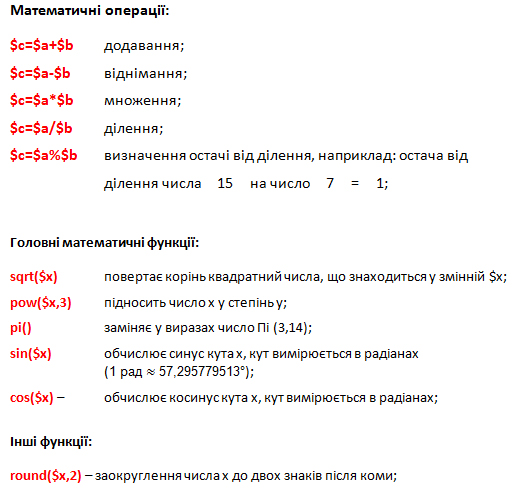  Завдання №1Результат вивести на екран у вигляді: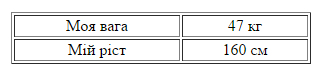 Пергляньте код програми: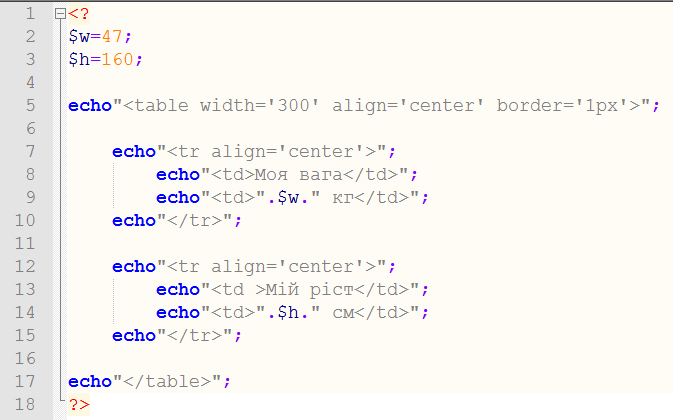 Завдання №2У програмі працюватиме два файли, наприклад index.php i p.php .Під час виконнання 1 файлу ( index.php ) у вікні браузера ви побачете: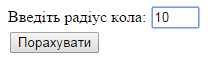 Натиснувши кнопку "Порахувати" ви побачете виконнання 2 файлу ( p.php ):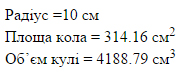 Код програми файлу index.php: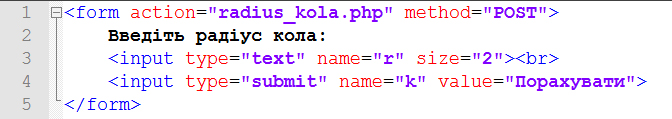 Код програми файлу radius_kola.php: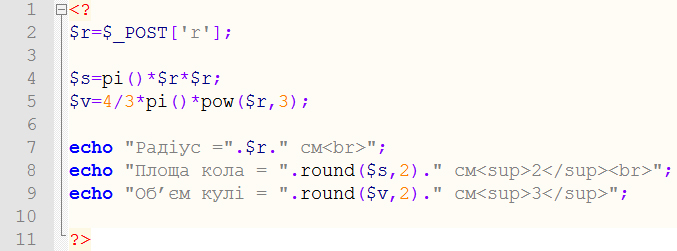 Завдання №3У програмі повинно бути два файли: index.php і  p.php. У першому файлі є форма: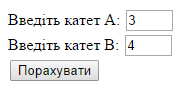 Другому файлу (p.php) передаються дані довжин катетів трикутника, обчислюється гіпотенуза і результат виводиться на екран у вигляді: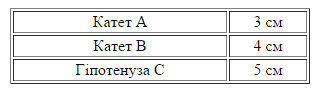 Вивести по центру  екрану таблицю розміром 300 пікселів з вашою вагою і ростом, попередньо помістивши вагу і ріст  у змінні $w  і $h.Порахувати площу кола і об’єм кулі з радіусом  r = 12 см (формули для обчислень знайти в Інтернеті). Площу кола і об’єм кулі вивести заокругливши два знаки після коми. Завдання виконати з допомогою форми.Знайти гіпотенузу прямокутного трикутника по заданих величинах його катетів.